         Поверхности. Виды поверхностей         Поверхности. Виды поверхностей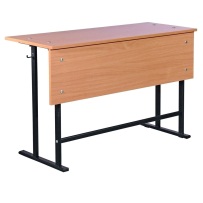 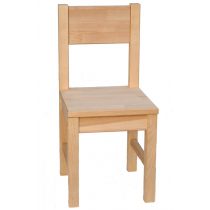 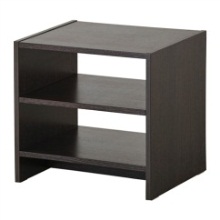 Кривые и плоские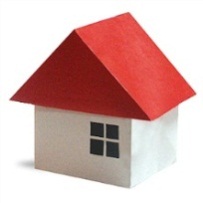 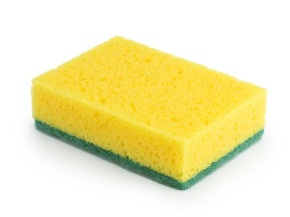 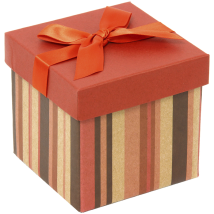 Кривые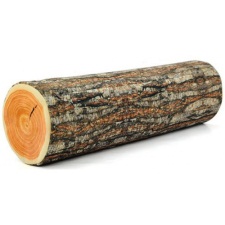 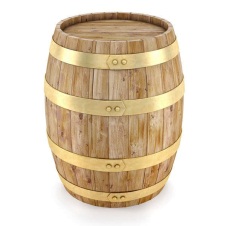 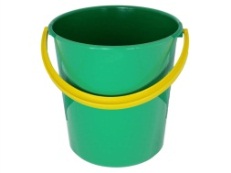 Плоские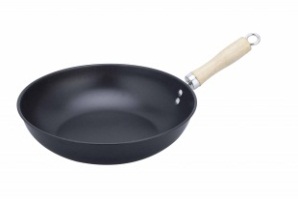 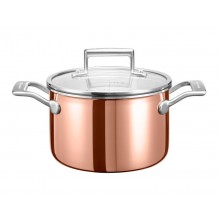 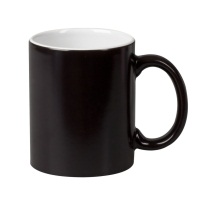 Кривые и плоские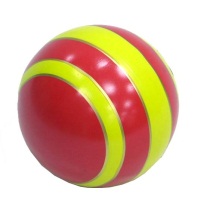 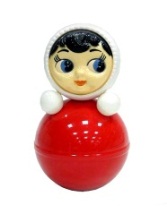 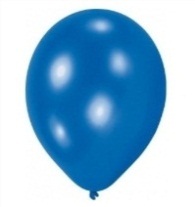 Плоские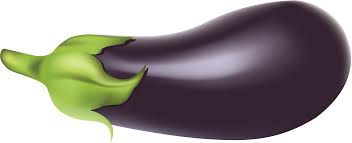 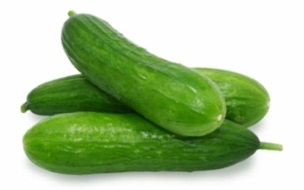 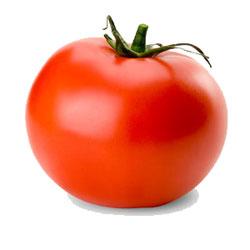 КривыеОпределите у группы предметов  виды поверхностей.Проверь себя!Проверь себя!    КРИТЕРИЙ ПРАВИЛЬНОСТИ    КРИТЕРИЙ ПРАВИЛЬНОСТИ    КРИТЕРИЙ ПРАВИЛЬНОСТИ    КРИТЕРИЙ ПРАВИЛЬНОСТИ